ПРАВА ВЫПУСКНИКОВ С ОГРАНИЧЕННЫМИ ВОЗМОЖНОСТЯМИ ЗДОРОВЬЯ, ДЕТЕЙ-ИНВАЛИДОВ И ИНВАЛИДОВ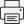 К участникам с ограниченными возможностями здоровья (ОВЗ) относятся лица, имеющие недостатки в физическом и (или) психическом развитии, в том числе глухие, слабослышащие, слепые, слабовидящие, с тяжелыми нарушениями речи, с нарушениями опорно-двигательного аппарата, дети-инвалиды и инвалиды. 
Выпускники IX классов с ОВЗ имеют право добровольно выбрать формат выпускных испытаний – это может быть основной государственный экзамен либо государственный выпускной экзамен. 
Существуют специальные правила организации ГИА для выпускников с ограниченными возможностями здоровья. 
Условия организации и проведения ГИА для учащихся с ОВЗ определяются с учетом особенностей психофизического развития, индивидуальных возможностей и состояния здоровья выпускников. 
Для определения необходимых условий проведения ГИА выпускники с ОВЗ при подаче заявления на участие в ГИА должны предоставить копию рекомендаций психолого-медико-педагогической комиссии, а обучающиеся дети-инвалиды и инвалиды - оригинал или заверенную в установленном порядке копию справки, подтверждающей факт установления инвалидности, выданной федеральным государственным учреждением медико-социальной экспертизы. 
Материально-технические условия должны обеспечивать: возможность беспрепятственного доступа участников ГИА в аудитории, туалетные и иные помещения, а также их пребывания в указанных помещениях;наличие пандусов, поручней, расширенных дверных проемов, лифтов, широких проходов внутри помещения между предметами мебели и свободного подхода на инвалидной коляске к рабочему месту; наличие специальных кресел и других приспособлений; при отсутствии лифтов аудитория для участников ГИА с нарушением функций опорно-двигательного аппарата должна располагаться на первом этаже. 
Аудитории ППЭ для слабослышащих участников экзамена должны быть оборудованы звукоусиливающей аппаратурой. Освещенность каждого рабочего места в аудитории для слабовидящих должна быть равномерной и не ниже 300 люкс. 
Участники экзамена могут пользоваться  необходимыми им техническими средствами с учетом их индивидуальных особенностей.
Для обучающихся с ОВЗ экзамен с использованием текстов, тем, заданий, билетов (государственный выпускной экзамен, ГВЭ) может проводиться в письменной и устной формах.
ГИА по отдельным учебным предметам по их желанию проводится в форме основного государственного экзамена (ОГЭ).

ГВЭ по всем учебным предметам по их желанию проводится в устной форме.

Особенности организации экзаменов

Для глухих и слабослышащих обучающихся: аудитории для проведения экзамена оборудуются звукоусиливающей аппаратурой коллективного пользования;при необходимости привлекается ассистент-сурдопереводчик.Для слепых обучающихся:экзаменационные материалы оформляются рельефно-точечным шрифтом Брайля или в виде электронного документа, доступного с помощью компьютера;письменная экзаменационная работа выполняется рельефно-точечным шрифтом Брайля или на компьютере;предусматривается достаточное количество специальных принадлежностей для оформления - ответов рельефно-точечным шрифтом Брайля, компьютер;ГВЭ по всем учебным предметам по их желанию проводится в устной форме.Для слабовидящих обучающихся:экзаменационные материалы представляются в увеличенном размере;в аудиториях для проведения экзаменов предусматривается наличие увеличительных устройств и индивидуальное равномерное освещение не менее 300 люкс.Для лиц с нарушениями опорно-двигательного аппарата (с тяжелыми нарушениями двигательных функций верхних конечностей):письменные задания выполняются на компьютере со специализированным программным обеспечением;по желанию ГВЭ по всем учебным предметам проводится в устной форме.Во время проведения экзамена для участников организуются питание и перерывы для проведения необходимых медико-профилактических процедур.

Время экзамена увеличивается на 1,5 часа.

Продолжительность ОГЭ по иностранным языкам (раздел «Говорение») увеличивается на 30 минут.

Для обучающихся, по медицинским показаниям не имеющих возможности прийти в ППЭ, экзамен организуется на дому.
